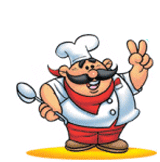 			            Teremen KARAMAN										Selcan KURNAZ								Aşçı												Okul Müdürü12.09.2022 PAZARTESİSABAH:Simit,Üçgen Peynir, yeşil zeytin,Meyve SuyuÖĞLE:Taze fasulye yemeği,,Makarna,YoğurtİKİNDİ:Kek,süt 13.09.2022 SALISABAH:Haşlanmış Yumurta,Zeytin, Peynir,Domates,Bitki Çayı,EkmekÖĞLE:Tavuk Döner,Ekmek,AyranİKİNDİ: Mevsim Meyve14.09.2022 ÇARŞAMBASABAH:,Peynir,Zeytin,Salatalık,reçel,Meyve SuyuÖĞLE:Yoğurt Çorbası,Cevizli erişte,Salata,ekmekİKİNDİ:Bisküvi,Süt15.09.2022  PERŞEMBE SABAH:Poğaça,Yeşil Zeytin,Domates,Bitki ÇayıÖĞLE:Patates Yemeği,Bulgur Pilavı,MeyveİKİNDİ: Puding 16.09.2022 CUMASABAH:Tereyağlı Ballı Ekmek,Peynir,Zeytin,SütÖĞLE:Nohut yemeği,Pirinç Pilavı,Cacık İKİNDİ:Anne Kurabiyesi,Çay19.09.2022 PAZARTESİSABAH:Tahin,Pekmez,Zeytin,Peynir,Çay ÖĞLE: Tarhana Çorbası,Mantı,Yoğurt İKİNDİ:Çikolatalı Puding20.09.2022 SALISABAH:Krep,Reçel,Peynir,Salatalık,SütÖĞLE:Mercimek Çorbası,Fırında Patates,HelvaİKİNDİ:Peynirli  Börek Meyve Suyu 21.09.2022 ÇARŞAMBA SABAH: Simit ,Peynir,Zeytin,Domates,Salatalık,Meyve SuyuÖĞLE:Soslu Makarna,Kabak Mücver,YoğurtİKİNDİ:Meyve Salatası22.09.2022 PERŞEMBESABAH:Sarelleli ekmek,Peynir,Domates,Zeytin,Meyve SuyuÖĞLE:Kuru Fasulye,Pirinç Pilavı,Turşu İKİNDİ:Kakaolu Kek,Süt23.09.2022 CUMASABAH: Sucuklu Omlet,Peynir Zeytin,Domates,IhlamurÖĞLE:Ev usulü hamburger,,AyranİKİNDİ:Kurabiye,Meyve Suyu    26.09.2022 PAZARTESİSABAH:Simit,Peynir,Zeytin ,Reçel,Meyve SuyuÖĞLE:Türlü, Soslu Makarna,SöğüşİKİNDİ: Mevsim Meyve          27.09.2022 SALISABAH: HaşlanmışYumurta,Peynir,Zeytin,Domates,Bitki ÇayıÖĞLE: Bezelye yemeği,Bulgur Pilavı, ,AyranİKİNDİ: Çikolatalı Puding             28.09.2022 ÇARŞAMBASABAH:Simit,reçel,Domates,Zeytin,Meyve SuyuÖĞLE:Taze Fasulye,Arpa Şehriye Pilavı,salataİKİNDİ: Saralleli ekmek29.09.2022 PERŞEMBE SABAH:Tereyağlı Ballı Ekmek,Zeytin,Peynir,SütÖĞLE: Tavuklu  Mantar Sote, Pirinç Pilavı, CacıkİKİNDİ:Mevsim meyve30.09.2022 CUMASABAH:Kaşar peynirli tost,Yeşil zeytin,Domates,Meyve SuyuÖĞLE:Göce Köftesi,YoğurtİKİNDİ:Kurabiye,Bitki Çayı